21.5. Biolozi 7r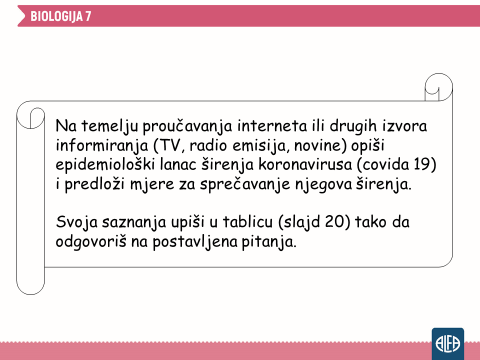 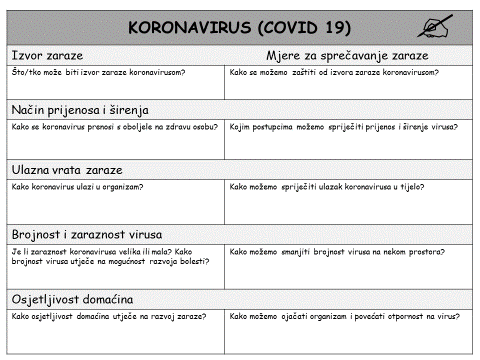 